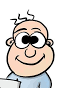 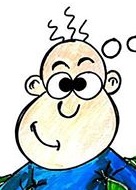 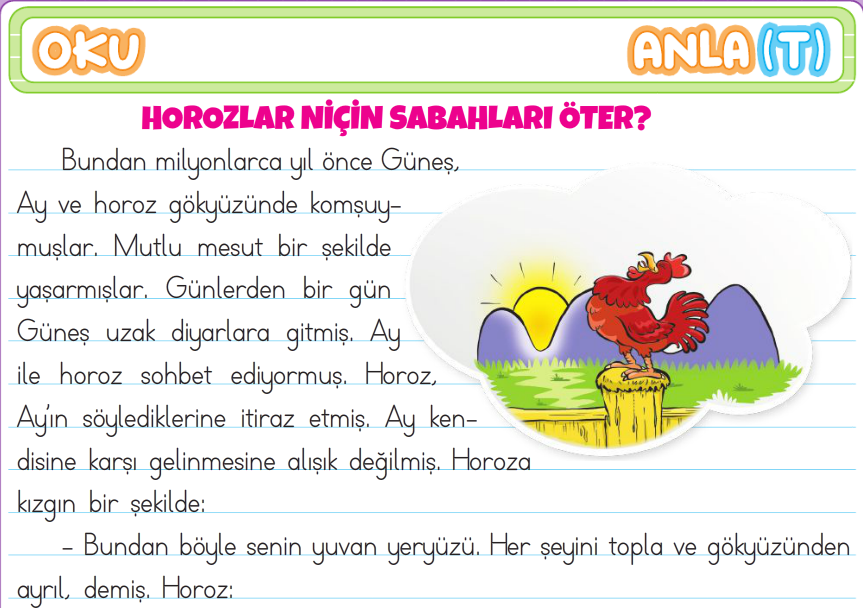 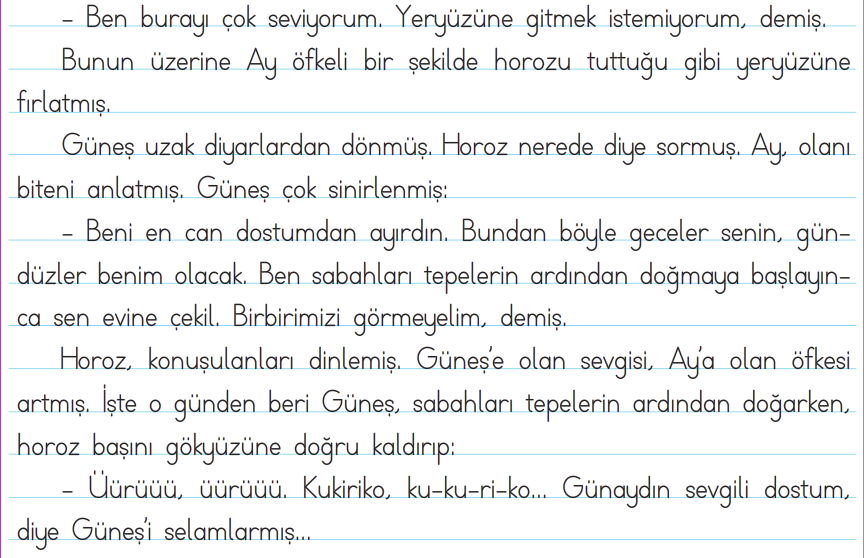 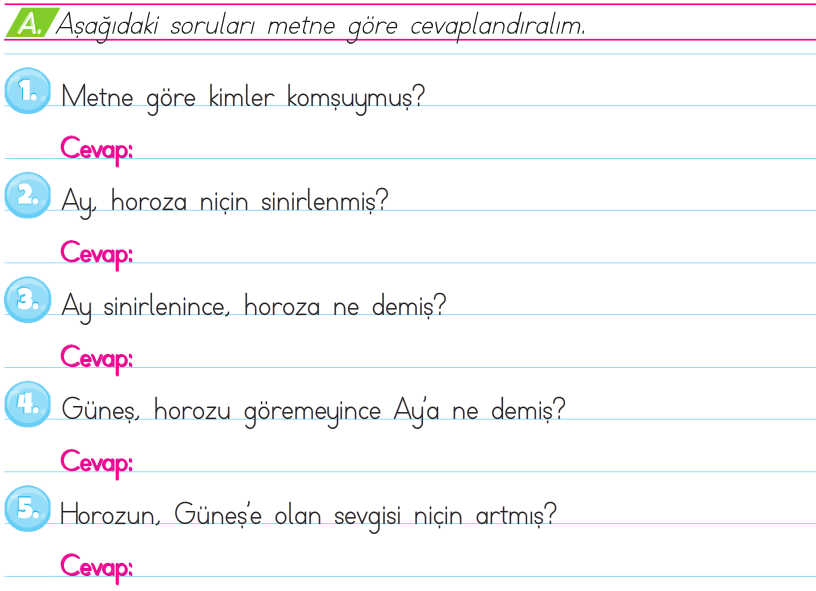 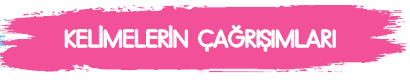 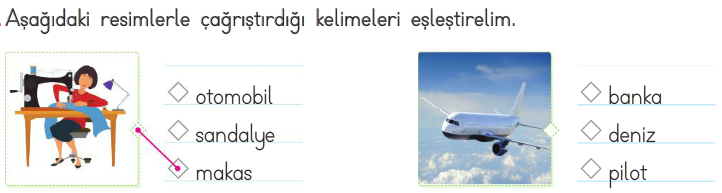 +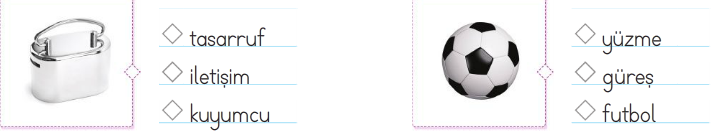 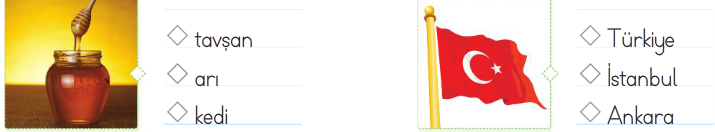 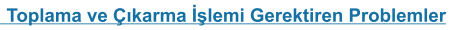 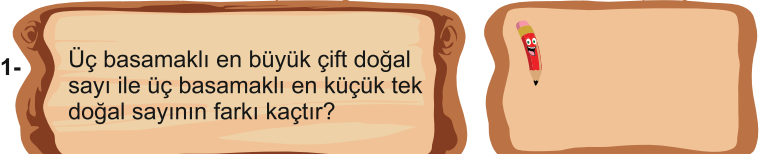 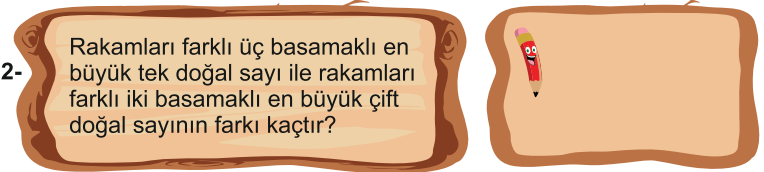 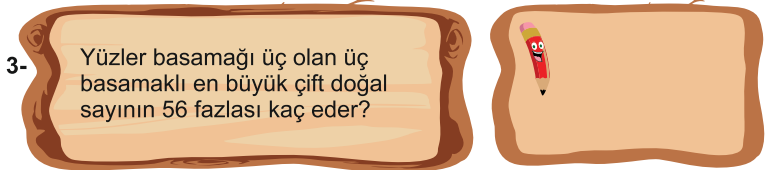 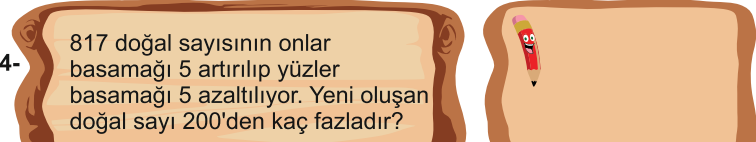 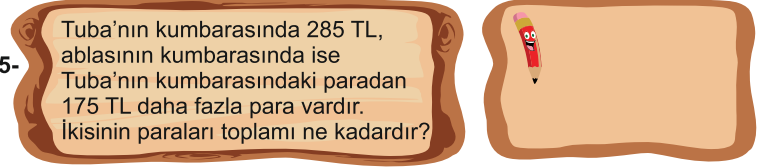 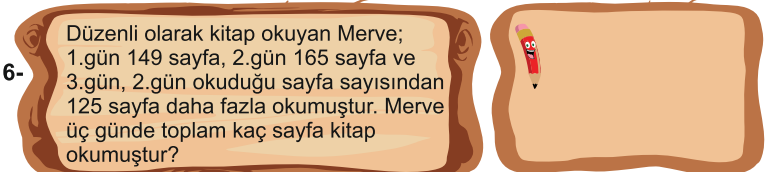 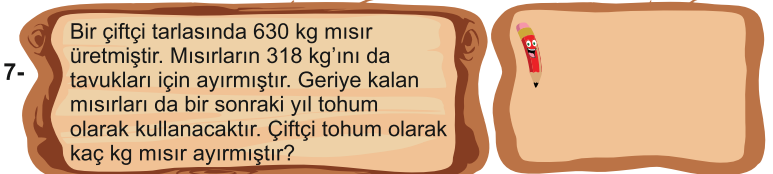 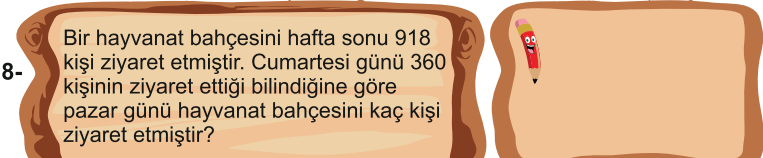 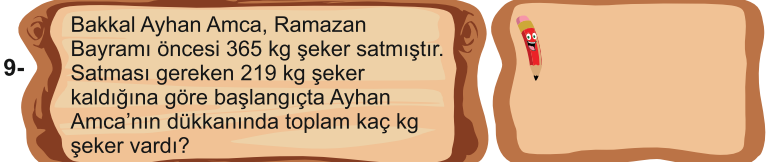 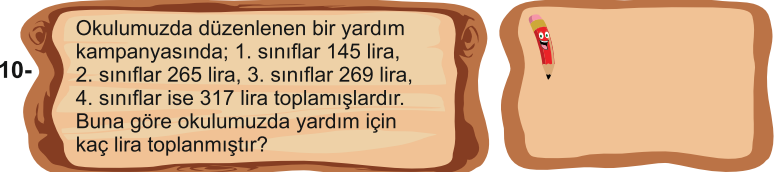 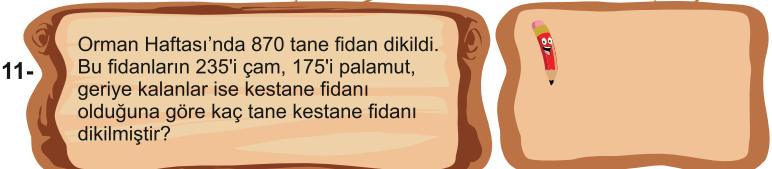 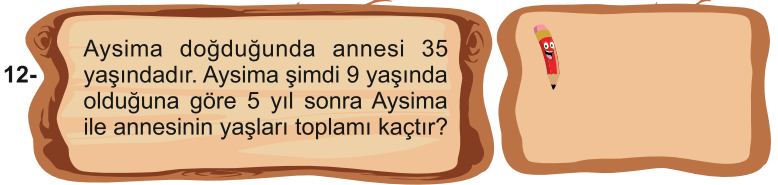 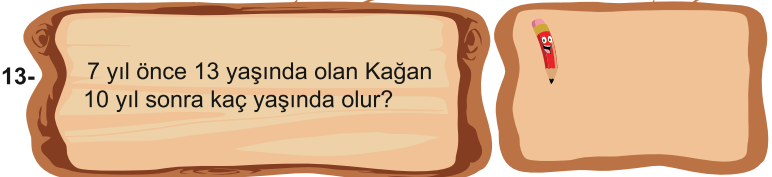 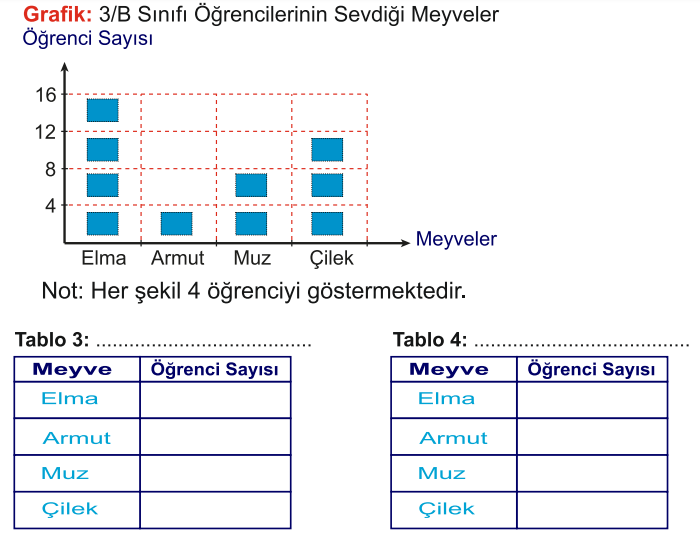 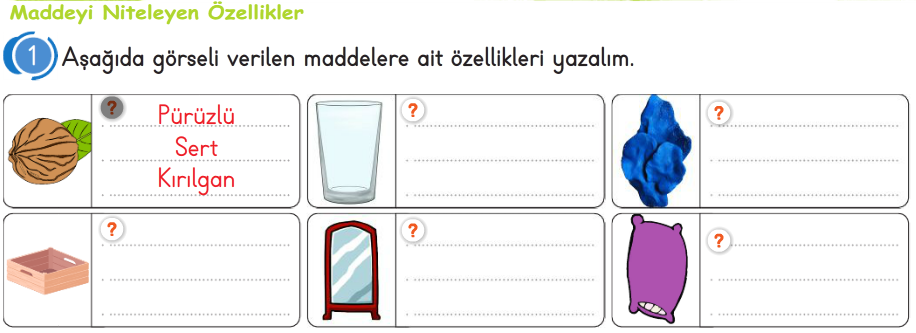 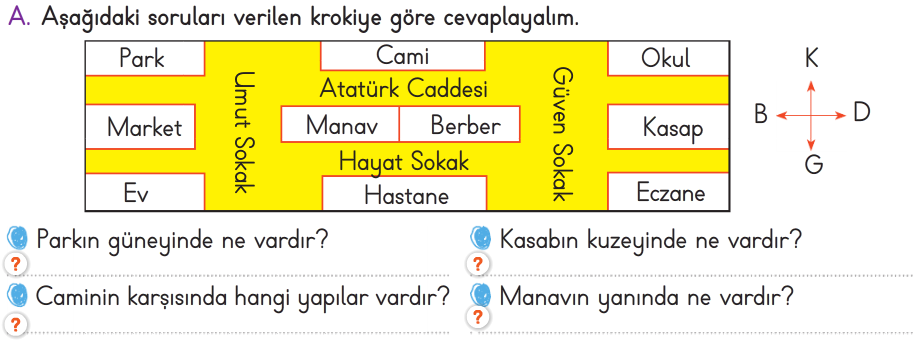 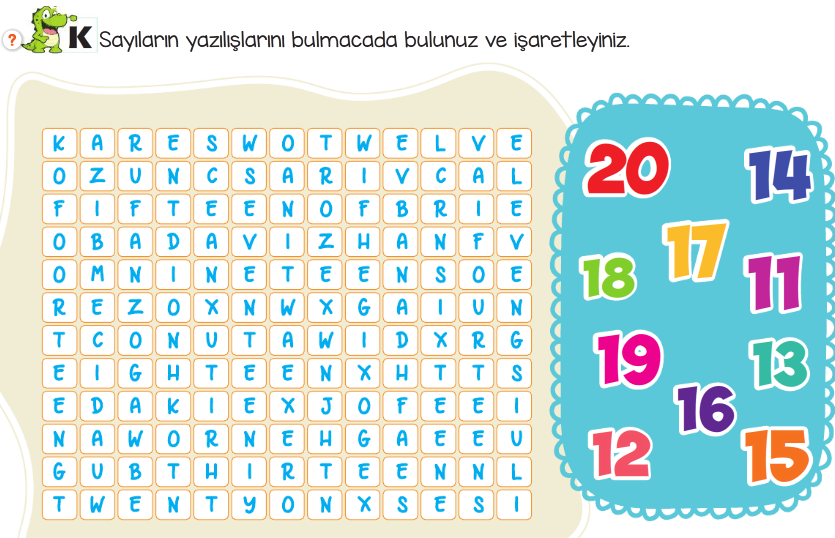 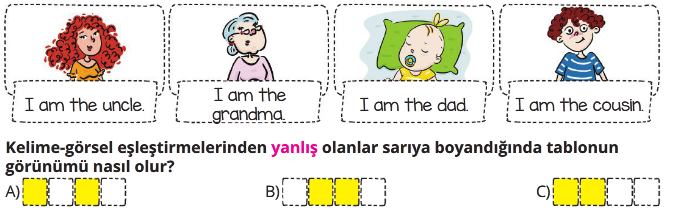 